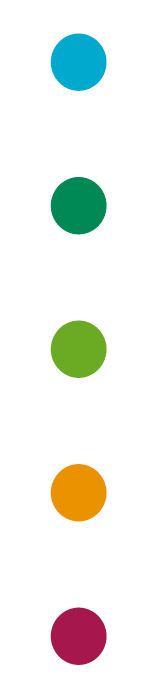 DJK Diözesanverband Essen e.V.GeschäftsstellePlanckstr. 4245147	EssenPer Fax: 	0201 23 32 72Per Email:	sandy.eichmann@djkessen.deAntwortformular Informationsabend Handballferienfreizeit23. Juni 2017, 18.00 Uhr im Haus des Sports, Planckstr. 42, 45147 Essen 
Seminarraum, ErdgeschossRückmeldung:Name, Vorname:	Strasse/ Nr.:		PLZ/ Ort:			Tel. 				Email			Ich/ Wir  nehme(n)  an dem Informationsabend teil und kommen mit  ….. Personen. Ich/ Wir  kann/ können leider nicht teilnehmen. Möchte aber über die Ergebnisse informiert werden.
(Anmerkung: Zutreffendes bitte ankreuzen)Ort, Datum						Unterschrift